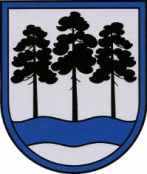 OGRES  NOVADA  PAŠVALDĪBAReģ.Nr.90000024455, Brīvības iela 33, Ogre, Ogres nov., LV-5001tālrunis 65071160, e-pasts: ogredome@ogresnovads.lv, www.ogresnovads.lv PAŠVALDĪBAS DOMES SĒDES PROTOKOLA IZRAKSTS19.Par Ikšķiles pirmsskolas izglītības iestādes “Čiekuriņš” vadītāja iecelšanuSaskaņā ar Izglītības likuma 17.panta trešās daļas 2.punktu, pašvaldība pieņem darbā un atbrīvo no darba tās padotībā esošo vispārējās izglītības iestāžu, tai skaitā speciālo izglītības iestāžu, profesionālās izglītības iestāžu, interešu izglītības iestāžu un profesionālās ievirzes izglītības iestāžu, vadītājus. Likuma “Par pašvaldībām” 21.panta pirmās daļas 9.punkts noteic, ka tikai dome var iecelt amatā un atbrīvot no amata pašvaldības iestāžu vadītājus.Ogres novada pašvaldības 2021.gada 1.jūlija saistošo noteikumu Nr.12/2021 “Ogres novada pašvaldības nolikums” 16.punkts noteic, ka pašvaldības izpilddirektors pieņem darbā un atbrīvo no darba pašvaldības iestāžu vadītājus, pamatojoties uz attiecīgu domes lēmumu.Ņemot vērā Ikšķiles pirmsskolas izglītības iestādes “Čiekuriņš” amata pretendentu vērtēšanas komisijas priekšlikumu un pamatojoties uz likuma “Par pašvaldībām” 21.panta pirmās daļas 9.punktu, Izglītības likuma 17.panta trešās daļas 2.punktu, Ministru kabineta 2014.gada 19.augusta noteikumiem Nr.496 „Kārtība un vērtēšanas nosacījumi valsts un pašvaldību izglītības iestāžu (izņemot augstskolas un koledžas) vadītāju un pašvaldības izglītības pārvalžu vadītāju amatu pretendentu atlasei” un Ogres novada pašvaldības 2014.gada 16.oktobra nolikumu “Ogres novada pašvaldības izglītības iestāžu vadītāju amatu pretendentu atlases konkursa nolikums”, balsojot: ar 23 balsīm "Par" (Andris Krauja, Artūrs Mangulis, Atvars Lakstīgala, Dace Kļaviņa, Dace Māliņa, Dace Nikolaisone, Dainis Širovs, Dzirkstīte Žindiga, Edgars Gribusts, Egils Helmanis, Gints Sīviņš, Ilmārs Zemnieks, Indulis Trapiņš, Jānis Iklāvs, Jānis Kaijaks, Jānis Lūsis, Jānis Siliņš, Kaspars Bramanis, Pāvels Kotāns, Raivis Ūzuls, Rūdolfs Kudļa, Toms Āboltiņš, Valentīns Špēlis), "Pret" – nav, "Atturas" – nav,Ogres novada pašvaldības dome NOLEMJ:	iecelt Iritu Baltkāji, personas kods: [personas kods], Ikšķiles pirmsskolas izglītības iestādes “Čiekuriņš” vadītāja amatā ar 2022.gada 27.maiju, nosakot mēneša darba algas likmi atbilstoši normatīvo aktu un Ogres novada pašvaldības domes lēmumos noteiktajai kārtībai.(Sēdes vadītāja,domes priekšsēdētāja E.Helmaņa paraksts)Ogrē, Brīvības ielā 33Nr.112022.gada 26.maijā 